  TECHNIKA      zajęcia w klasach  VI A C E F                                                  15.04.2020 r.Temat:  Zachowanie bezpieczeństwa podczas zakupów żywności.Wybór artykułów żywnościowych, kryteria.Znaczenie zbilansowanego odżywiania.Owoce, warzywa, napoje- woda.Sposoby mechanicznego zabezpieczenia przed zakażeniamiWykonanie prostej maseczki .a. Przygotowanie materiałów i pomocy ( materiał z bawełny lub chustka bawełniana             o wymiarach  40x40 cm )b. złożenie materiału jak na fotografiach :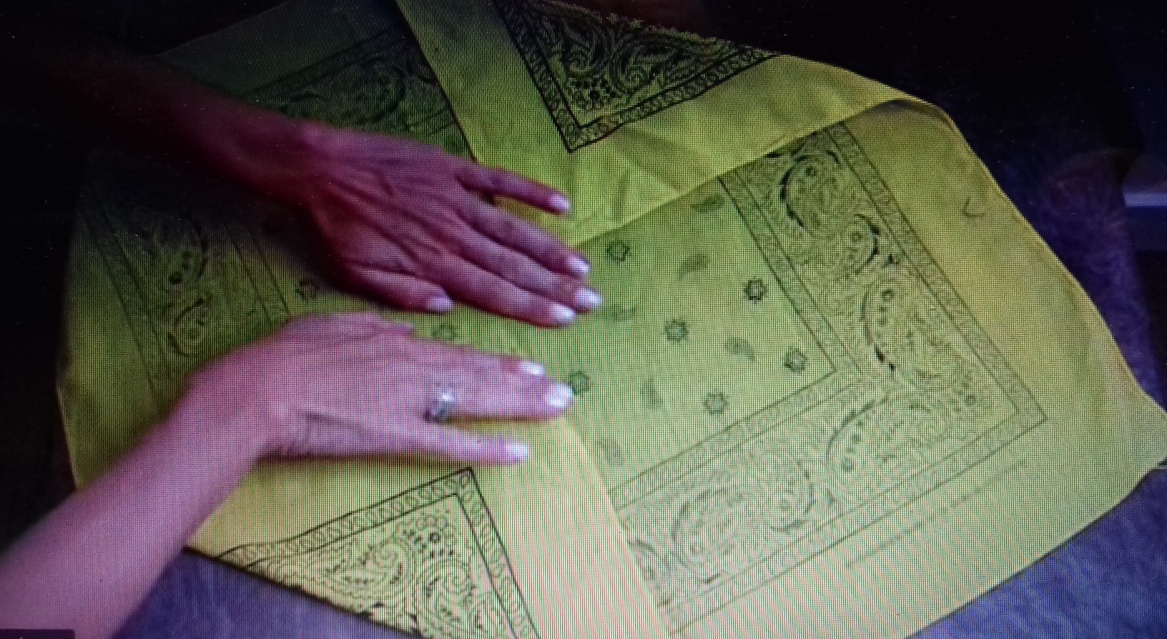 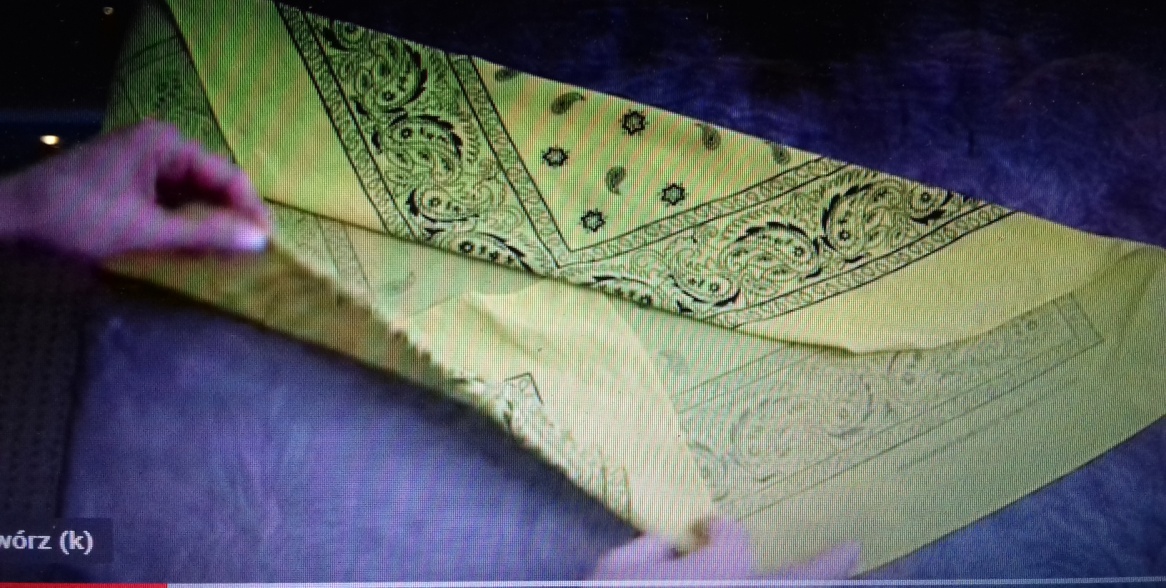 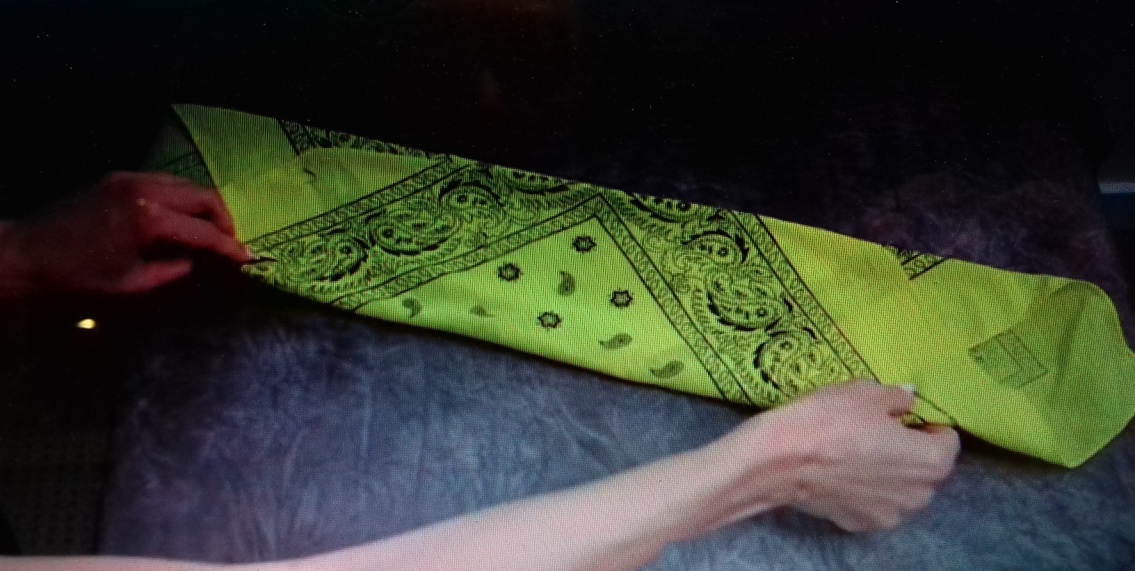 założenie gumek do włosów na końce chusty: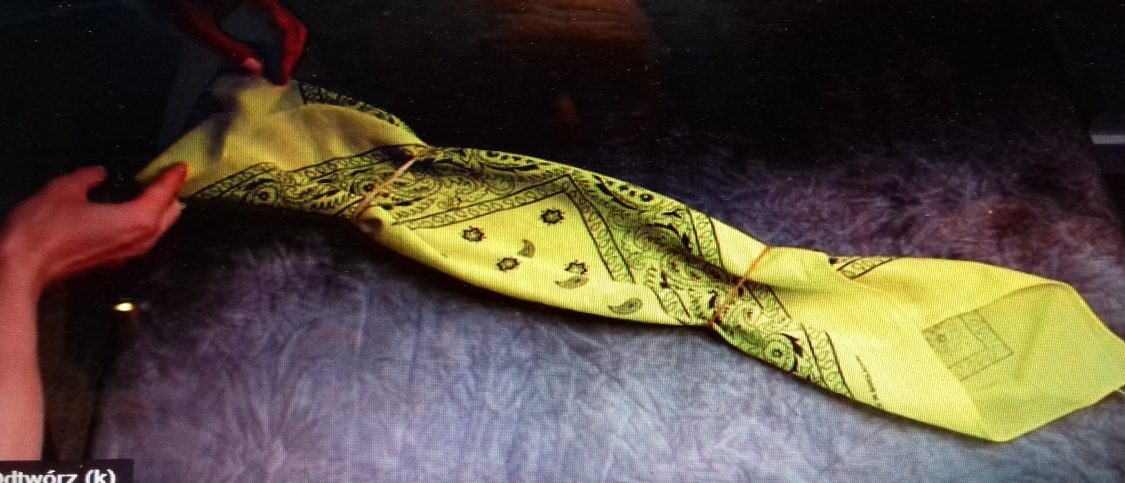 d. dopasowanie do twarzy i nosa: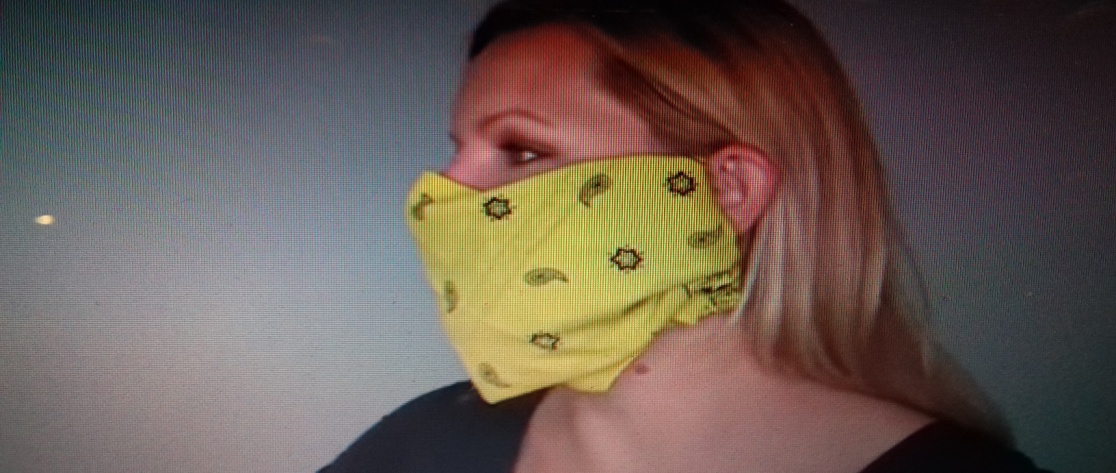 Pranie, przechowywanie, wymiana maseczki na nową.              